        B          I        N         G         O                         g                    s o u c h a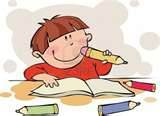  w y i q e n m k d f b l                 K.P        B          I        N         G         O                         v x a b p g d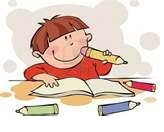  h t  j k e i c  l  r z f N   K.P                       